П Р О Е К ТОб утверждении Порядка предоставления единовременной социальной выплаты отдельным категориям граждан Российской ФедерацииВ соответствии с Федеральным законом от 6 октября 2003 года 
№ 131–ФЗ «Об общих принципах организации местного самоуправления в Российской Федерации»,  руководствуясь статьей 24 Устава Няндомского района, Собрание депутатов р е ш а е т:1. Утвердить прилагаемый Порядок предоставления единовременной социальной выплаты отдельным категориям граждан Российской Федерации.2. Настоящее решение вступает в силу со дня его официального опубликования.Глава Няндомского муниципального района Архангельской области                                                                    А.В. КононовПредседатель Собрания депутатовНяндомского муниципального района Архангельской области                                                                  С.В. СтаростинП О Р Я Д О К предоставления единовременной социальной выплаты отдельным категориям граждан Российской Федерации Настоящий Порядок устанавливает правовые и организационные основы предоставления единовременной социальной выплаты отдельным категориям граждан Российской Федерации, взявшим на себя обязанность осуществить организацию похорон и предоставление связанных с ними услуг, включая  поминальную трапезу, в отношении граждан Российской Федерации, принимавших участие в специальной военной операции, проводимой на территории Украины, Донецкой Народной Республики, Луганской Народной Республики с 24 февраля 2022 года, в случае их гибели (смерти).I. Общие положения1.1. В настоящем Порядке используются следующие основные понятия:- единовременная социальная выплата – единовременная денежная выплата гражданам Российской Федерации, взявшим на себя обязанность осуществить организацию похорон и предоставление связанных с ними услуг, включая поминальную трапезу, в отношении граждан Российской Федерации, принимавших участие в специальной военной операции, проводимой на территории Украины, Донецкой Народной Республики, Луганской Народной Республики с 24 февраля 2022 года, в случае их гибели (смерти).1.2. Единовременная социальная выплата предоставляется гражданам Российской Федерации, взявшим на себя обязанность осуществить организацию похорон и предоставление связанных с ними услуг, включая  поминальную трапезу, в отношении граждан Российской Федерации, принимавших участие в специальной военной операции, проводимой на территории Украины, Донецкой Народной Республики, Луганской Народной Республики с 24 февраля 2022 года, в случае их гибели (смерти). Лицами, взявшими на себя обязанность на организацию похорон, являются:1.2.1. Супруг (супруга), состоявший (состоявшая) в зарегистрированном браке по  состоянию на день гибели (смерти) погибшего (умершего).1.2.2. Родители погибшего (умершего).1.2.3. Дети погибшего (умершего).1.2.4. Иные лица (в случае отсутствия лиц, указанных в п. 1.2.1. – 1.2.3., либо отказа этими лицами на организацию похорон).1.3. Лица, указанные в п. 1.2. настоящего Порядка, для получения единовременной социальной выплаты могут обратиться с заявлением не позднее 2 месяцев с момента гибели или смерти гражданина, принимавшего участие в специальной военной операции, проводимой на территории Украины, Донецкой Народной Республики, Луганской Народной Республики  с 24 февраля 2022 года. Погибший (умерший) гражданин должен быть погребен на территории Няндомского района.1.4. Единовременная социальная выплата на организацию похорон и связанных с ними услуг¸ включая поминальную трапезу, погибшего гражданина Российской Федерации, принимавшего участие в специальной военной операции, проводимой на территориях Украины, Донецкой Народной Республики, Луганской Народной Республики с 24 февраля 
2022 года, составляет 50 000,0 рублей. Решения о предоставлении единовременной социальной выплаты принимаются на заседаниях комиссии по рассмотрению вопросов о предоставлении единовременной социальной выплаты отдельным категориям граждан Российской Федерации (далее – Комиссия). Комиссия формируется в составе председателя Комиссии, заместителя председателя Комиссии, ответственного секретаря и членов Комиссии. Состав Комиссии определен согласно приложению 3 к данному Порядку. Решение о предоставлении единовременной социальной выплаты принимается в соответствии с данным Порядком и оформляется протоколом Комиссии.1.5. Осуществление расходов, связанных с предоставлением единовременной социальной выплаты осуществляется в рамках муниципальной программы «Демографическая политика и социальная  поддержка граждан Няндомского района».1.6. Единовременная социальная выплата предоставляется в безналичном порядке путем зачисления денежных средств на расчетный счет гражданина, указанный в заявлении, в течение 15 (Пятнадцать) дней с момента вынесения решения об оказании единовременной социальной выплаты.II. Порядок назначения единовременной социальной выплаты2.1 Для рассмотрения и принятия решения о предоставлении единовременной социальной выплаты лицом, взявшим на себя  обязанность осуществить организацию похорон и предоставление связанных с ними услуг, включая поминальную трапезу, в отношении граждан Российской Федерации, принимавших участие в специальной военной операции, проводимой на территории Украины, Донецкой Народной Республики, Луганской Народной Республики с 24 февраля 2022 года, в случае их гибели (смерти), необходимо самостоятельно предоставить в Управление социальной политики администрации Няндомского района:- заявление на оказание единовременной социальной выплаты за счет средств местного бюджета (по форме согласно Приложению 1 к настоящему Порядку);- согласие на обработку персональных данных (по форме согласно Приложению 2 к настоящему Порядку);- копию документа, удостоверяющего личность гражданина, обратившегося с заявлением;- документ, подтверждающий принадлежность заявителя к погибшему (умершему), свидетельство о браке, о рождении, об усыновлении удочерении), иные документы.- копию документа, подтверждающего регистрацию в системе индивидуального (персонифицированного) учета;- документ, подтверждающий гибель гражданина Российской Федерации при выполнении задач в ходе специальной военной операции, либо копия заключения военно - врачебной комиссии, подтверждающего, что смерть наступила вследствие увечья (ранения, травмы, контузии) или заболевания, полученных им при исполнении обязанностей военной службы при выполнении задач в ходе специальной военной операции, прохождение погибшего военнослужащего в специальной военной операции, проводимой на территориях Украины Донецкой Народной Республики, Луганской Народной Республики с 24 февраля 2022 года (справка с военкомата); - реквизиты банковского счета для зачисления единовременной  социальной выплаты.2.2. Уполномоченный орган администрации Няндомского района, в лице Управления социальной политики администрации Няндомского района направляет заявление с приложенными к нему документами для рассмотрения в Комиссию.2.3. Заявление рассматривает Комиссия в течение 30 дней с момента обращения в Управление социальной политики администрации Няндомского района.2.4. По результатам рассмотрения Комиссия принимает решение о предоставлении или отказе в предоставлении единовременной социальной выплаты. 2.7. Решение об отказе в предоставлении единовременной социальной  выплаты принимается в случае, если: - предоставление неполного комплекта документов в соответствии с пунктом 2.1. настоящего Порядка.- в предоставленных документах содержатся недостоверные сведения.2.8. Решение о предоставлении гражданину единовременной социальной  выплаты принимается в случае, если не имеется оснований для отказа.2.6. Мотивированное решение Комиссии (о предоставлении либо отказе в предоставлении единовременной социальной выплаты) направляется гражданину, подавшему заявление, в течение 3-х (Трех) рабочих дней со дня принятия решения почтовым письмом, на адрес электронной почты или иным способом, указанным в заявлении.______________________________________________________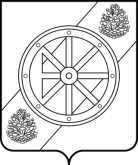 Няндомский муниципальный район Архангельской областиНяндомский муниципальный район Архангельской областиСобрание депутатов шестого созываР Е Ш Е Н И Е________________ сессииСобрание депутатов шестого созываР Е Ш Е Н И Е________________ сессииот «    »  ___________  2022 года№______    г. Няндомаг. НяндомаУТВЕРЖДЕНрешением Собранием депутатов шестого созываот «___» _________ 2022 года №__